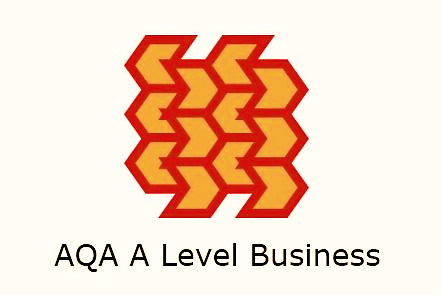 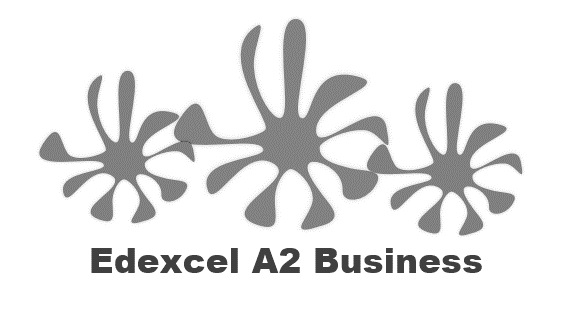 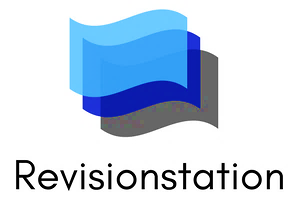 Starter – 3 quick questions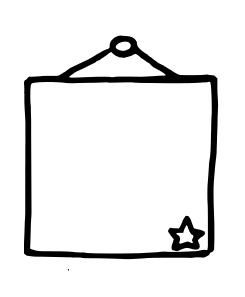 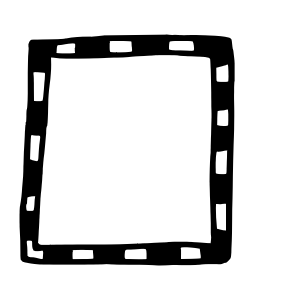 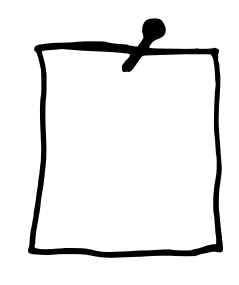 Definition: Business Objectives________________________________________________________________________________________________________________________________________________________________________________________________________________________________________________________________________________________________________________________________________S		     M		           A	           	R	          	T	Example of a smart objective____________________________________________________________________________________________________________________________________________________________________Business objective: Profit ________________________________________________________________________________________________________________________________________________________________________________________________________________________________________________________________________________________________________________________________________Business objective: Profit maximisation________________________________________________________________________________________________________________________________________________________________________________________________________________________________________________________________________________________________________________________________________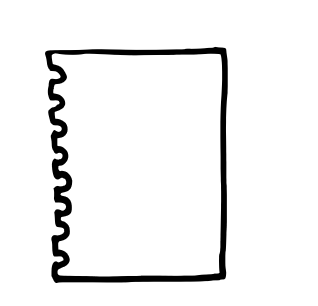 Business objective: growth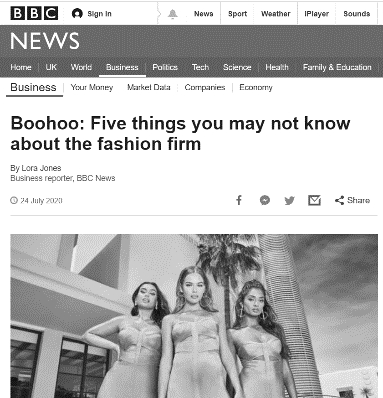 Business objective: Survival 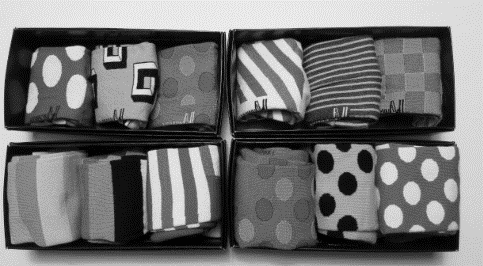 ________________________________________________________________________________________________________________________________________________________________________________________________________________________________________________________________________________________________________________________________________Business objective: Cash-flow________________________________________________________________________________________________________________________________________________________________________________________________________________________________________________________________________________________________________________________________________Business objective: Social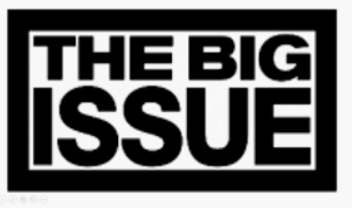 ________________________________________________________________________________________________________________________________________________________________________________________________________________________________________________________________________________________________________________________________________Business objective: Social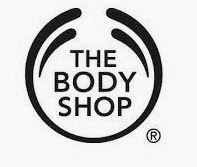 ________________________________________________________________________________________________________________________________________________________________________________________________________________________________________________________________________________________________________________________________________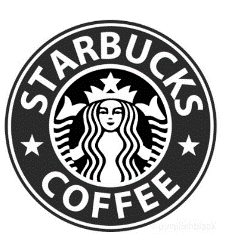 Business objective: Social________________________________________________________________________________________________________________________________________________________________________________________________________________________________________________________________________________________________________________________________________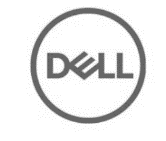 Business objective: Ethical________________________________________________________________________________________________________________________________________________________________________________________________________________________________________________________________________________________________________________________________________Definition: Mission Statement____________________________________________________________________________________________________________________________________________________________________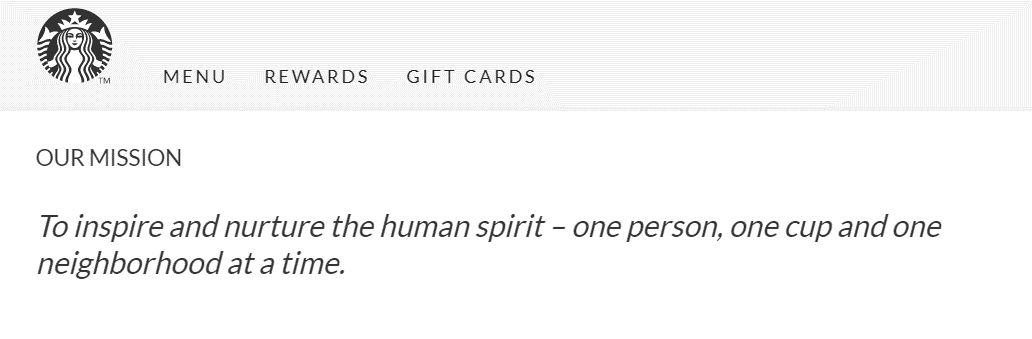 Mission and objectivesMission and objectives (continued)________________________________________________________________________________________________________________________________________________________________________________________________________________________________________________________________________________________________________________________________________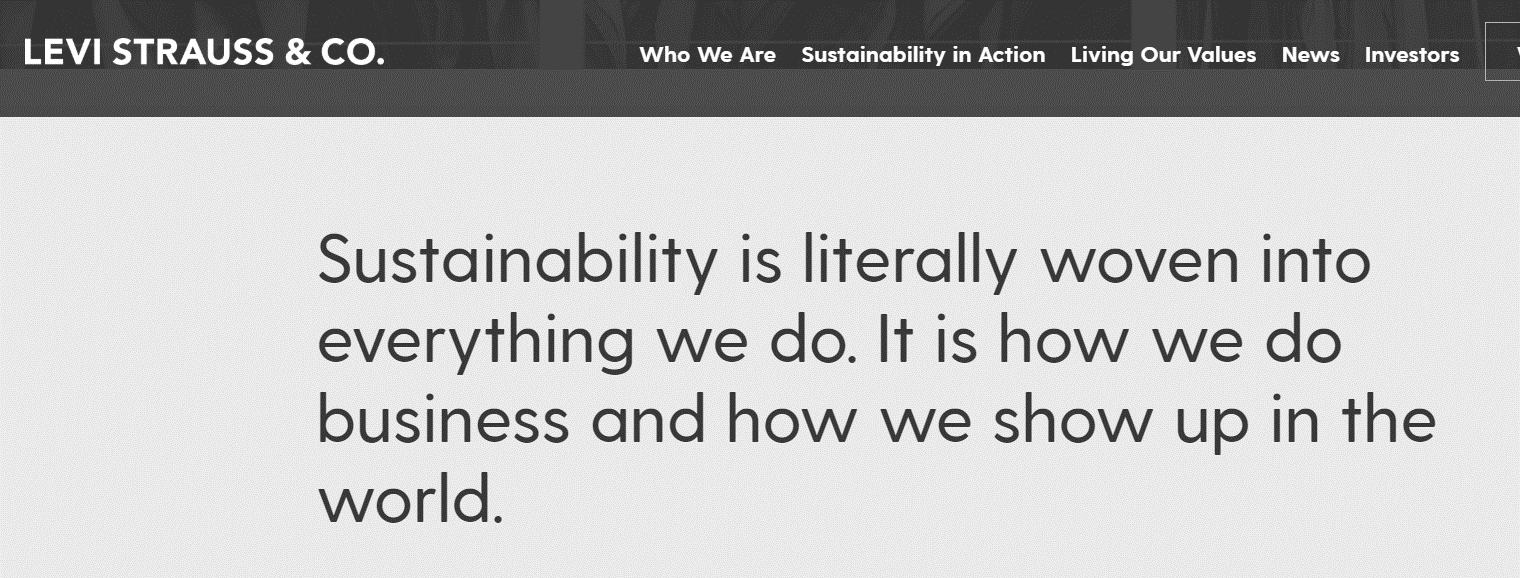 Why does a business set objectives?Why does a business set objectives? (continued)________________________________________________________________________________________________________________________________________________________________________________________________________________________________________________________________________________________________________________________________________Definition: ProfitTotal costs (TC)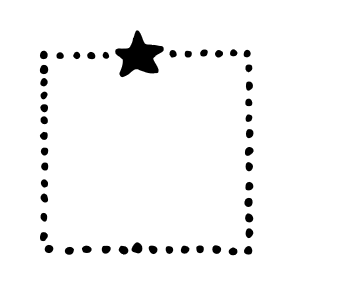 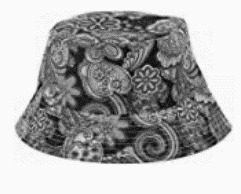 Definition: Fixed Costs___________________________________________________________________________________________________________________________________________________________________________________________________________________________________________________________________________________________________________________________________________________________________________________________________________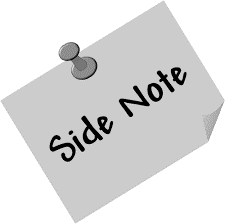 Examples of Fixed Costs (FC)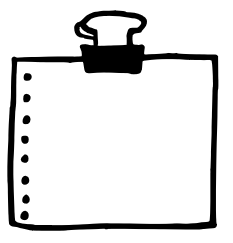 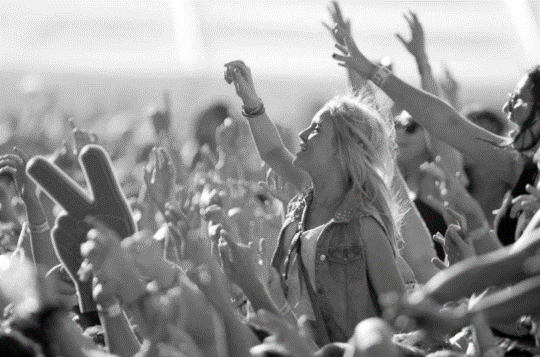 Calculating fixed costs, write the formula in here:Try the example: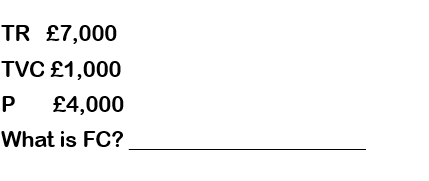 Definition: Variable Costs___________________________________________________________________________________________________________________________________________________________________________________________________________________________________________________________________________________________________________________________________________________________________________________________________________Examples of Variable Costs (TVC)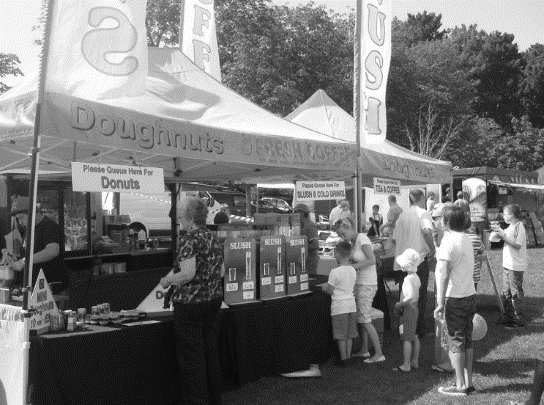 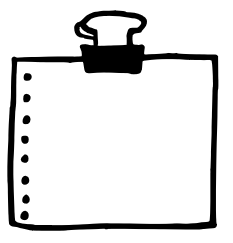 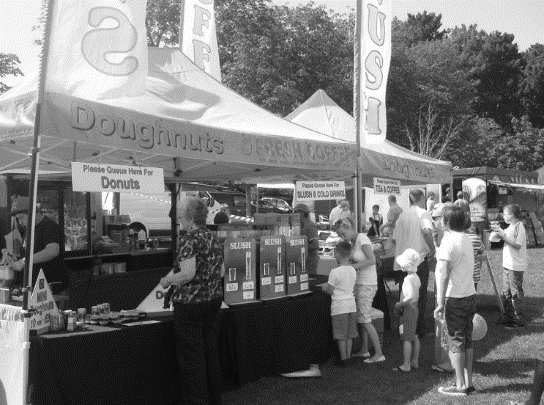 Calculating variable costs (TVC), write the formula in here:Try the example: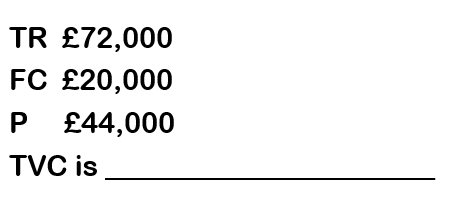 Definition: Revenue___________________________________________________________________________________________________________________________________________________________________________________________________________________________________________________________________________________________________________________________________________________________________________________________________________Examples of Sales Revenue (SR)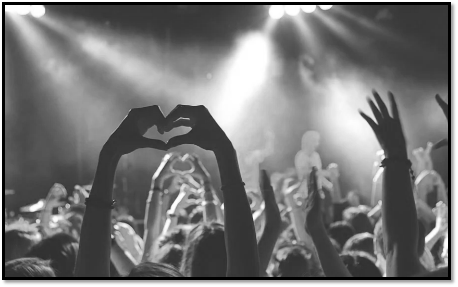 Calculating Sales Revenue (SR) write the formula in here:Try the example: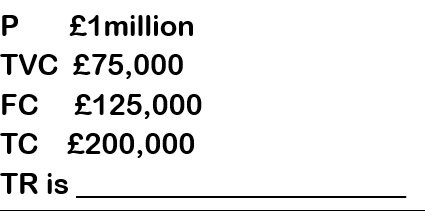 Plenary QuizIf TR = £21,000, TVC = £7,000 and TC are £11,000What are the FC? £__________________What is the P?   £___________________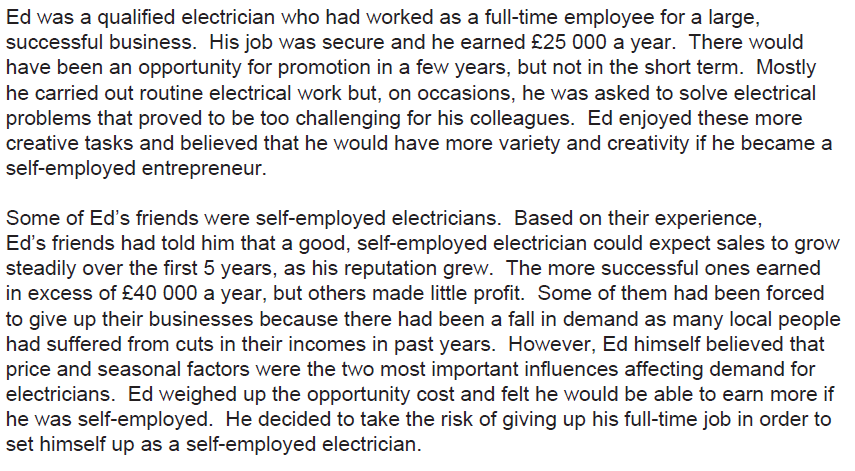 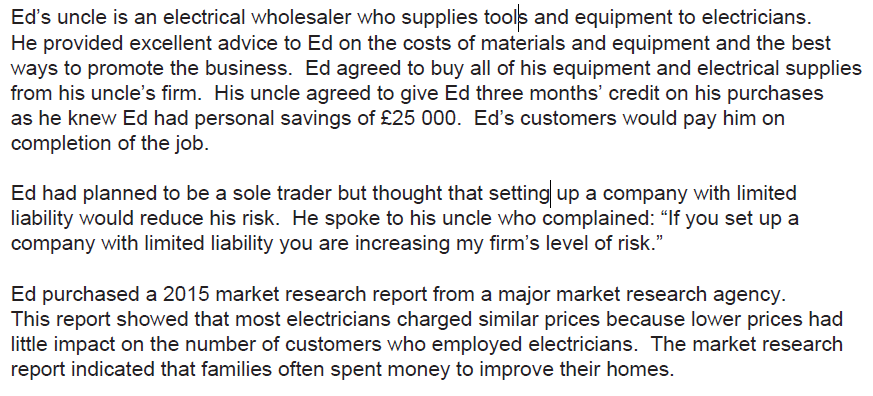 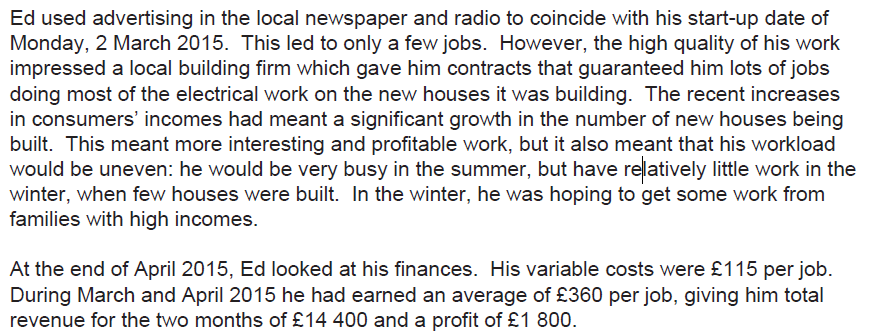 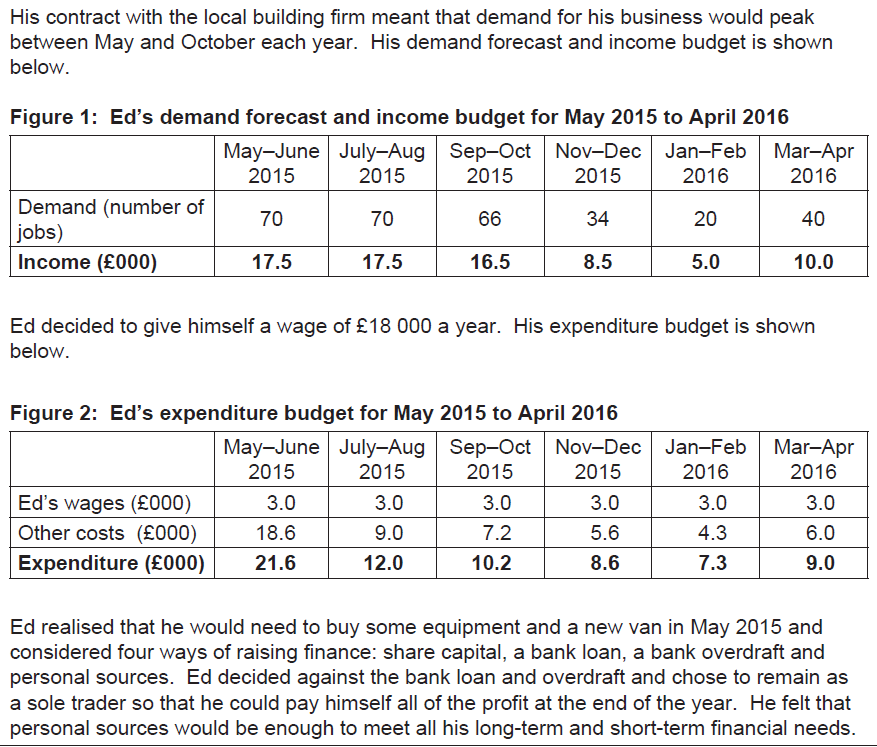 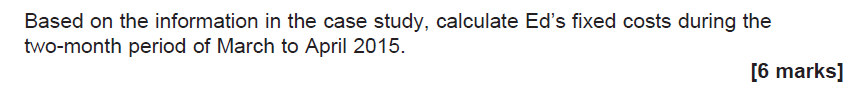 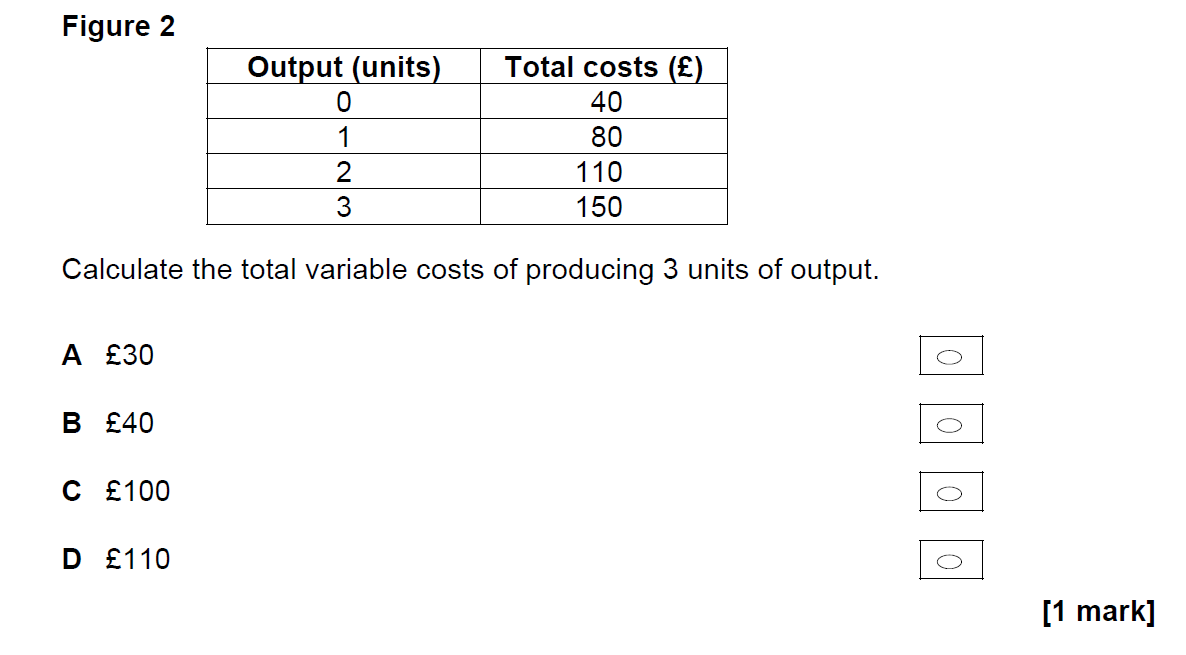 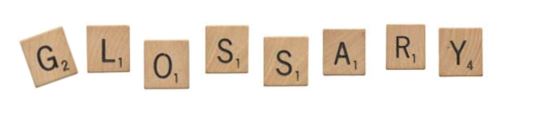 ObjectiveSocial objectiveEthical objectiveRevenueFixed CostsVariable CostsProfit